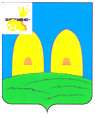 АДМИНИСТРАЦИЯПЕРЕНСКОГО СЕЛЬСКОГО ПОСЕЛЕНИЯРОСЛАВЛЬСКОГО РАЙОНА СМОЛЕНСКОЙ ОБЛАСТИП О С Т А Н О В Л Е Н И Еот 16.04.2024                                                                                 № 19О внесении изменений в постановление«О проведении   публичных   слушаний  по актуализации      схемы     теплоснабжения    Перенского           сельского        поселения         Рославльского района Смоленской области»от 27.03.2024г   №15         В целях обнародования и обсуждения проекта актуализированной  схемы теплоснабжения Перенского сельского поселения Рославльского района Смоленской области, руководствуясь Федеральным законом от 06.10.2013 № 131-ФЗ «Об общих принципах организации местного самоуправления в Российской Федерации», Федеральным законом от 27.07.2011 № 190-ФЗ «О теплоснабжении», постановлением Правительства Российской Федерации от 22.02.2012 № 154 «О требованиях к схемам теплоснабжения, порядку их разработки и утверждения», Уставом Перенского сельского поселения Рославльского района Смоленской области,Администрация Перенского сельского  поселения Рославльского районаСмоленской областип о с т а н о в л я е т:внести в постановление №15 от 27.03.2024г «О проведении публичных слушаний по актуализации схемы теплоснабжения Перенского сельского поселения Рославльского района Смоленской области» следующие изменения:пункт 2 изложить в следующей редакции:2.   Назначить дату проведения публичных слушаний  на 13.05.2024 года в 15 час. 00 мин. в здании Администрации Перенского сельского поселения Рославльского  района      Смоленской области по адресу: Смоленская область, Рославльский район, д.Перенка.  Глава муниципального образования                   Перенского сельского поселения                   Рославльского района Смоленской области                     Л.Я.Шаманова